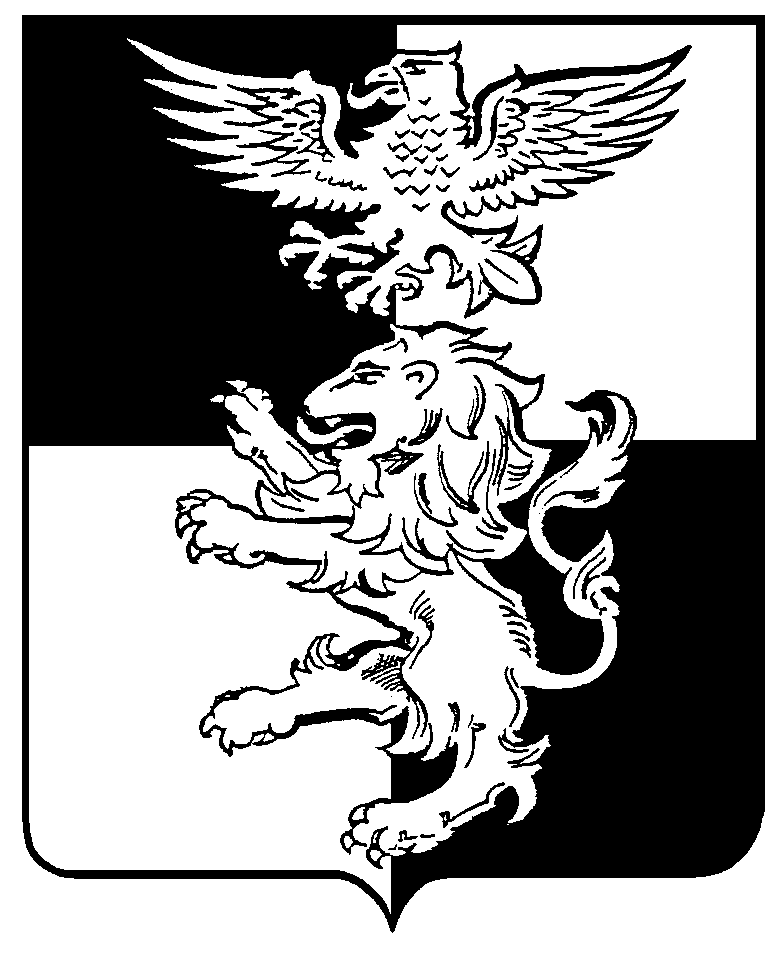 Муниципальный район «Белгородский район» Белгородская область                             ЗЕМСКОЕ СОБРАНИЕ КОМСОМОЛЬСКОГО СЕЛЬСКОГО ПОСЕЛЕНИЯседьмое заседание земского собрания пятого созыварешение28 марта 2024  г.	                                                                                      № 36  О внесении изменений в решение земского собрания Комсомольского сельского поселения от 21 сентября 2007 № 39 «Об установлении земельного налога на территории Комсомольского сельского поселения муниципального образования «Белгородский район»В соответствии со статьями 398, 399 Налогового кодекса Российской Федерации, Федеральным законом от 06 октября 2003 года № 131-ФЗ «Об общих принципах организации местного самоуправления в Российской Федерации», Уставом Комсомольского сельского поселения муниципального района «Белгородский район» Белгородской области земское собрание Комсомольского сельского поселения   р е ш и л о :1. Внести в решение земского собрания Комсомольского сельского поселения от 21 сентября 2007 № 39 «Об установлении земельного налога на территории Комсомольского сельского поселения муниципального образования «Белгородский район» (далее-решение) следующие изменения:1.1. Дополнить пункт 9 решения абзацем следующего содержания:	«Предоставить налоговую льготу в виде уменьшения исчисленной суммы земельного налога на 75 % процентов коммерческим организациям, к видам деятельности которых отнесено строительство жилых зданий, в собственности которых находятся земельные участки, с видом разрешенного использования для индивидуального жилищного строительства.Положение данного пункта применяется в течение периода, превышающего три года с даты государственной регистрации прав на данные земельные участки, вплоть до даты государственной регистрации прав на построенный жилой дом».2. Опубликовать настоящее решение в сетевом издании «Знамя31.ру» (znamya31.ru) и разместить на официальном сайте органов местного самоуправления Комсомольского сельского поселения муниципального района «Белгородский район» Белгородской области. 3. Настоящее решение вступает в силу со дня его официального опубликования и его действие распространяется на правоотношения, возникшие с 1 января 2023 года.4. Контроль за выполнением настоящего решения возложить
на постоянную комиссию земского собрания по бюджету, финансовой и налоговой политике земского собрания Комсомольского сельского поселения четвертого созыва (Прохоров О.П.).Глава Комсомольского сельского поселения                                                                      В.Н. Поваров